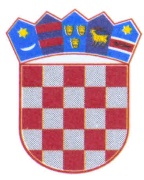       REPUBLIKA HRVATSKAPOŽEŠKO SLAVONSKA ŽUPANIJA      OPĆINA BRESTOVAC      Općinski načelnikKLASA:363-01/23-01/11URBROJ:2177/02-02-23-1Brestovac, 29.prosinca 2023.g.Temeljem članka 46. Statuta Općine Brestovac („Službeni glasnik Općine Brestovac“ br. 3/2021) i članka 66. Zakona o komunalnom gospodarstvu ("Narodne novine" broj 68/18, 110/18 I 32/20, dalje u tekstu: Zakon) općinski načelnik Općine Brestovac donosi                 ANALIZU I VREDNOVANJE UČINAKA UPRAVLJANJA I KORIŠTENJA KOMUNALNOM INFRASTRUKTUROMUVODAnaliza i vrednovanje učinaka upravljanja i korištenja komunalne infrastrukture na području Općine Brestovac, podrazumijeva analiziranje postojeće situacije u načinu upravljanja i korištenja komunalne infrastrukture radi utvrđivanja učinkovitosti upravljanja, utvrđivanja i rješavanja problema u vezi s upravljanjem i korištenjem, utvrđivanja utjecaja  upravljanja  na lokalnu zajednicu te utvrđivanja  načina na koji se upravljanje komunalnom infrastrukturom može unaprijediti.Nakon izvršene analize i vrednovanja upravljanja i korištenja komunalne infrastrukture potrebno je izraditi i utvrditi kriterije i pokazatelje učinkovitosti upravljanja komunalnom infrastrukturom na području Općine Brestovac.Analizom se obuhvaćaju komunalne djelatnosti, objekti, površine i naprave na području Općine Brestovac kroz koje se osigurava održavanje komunalne infrastrukture: održavanje građevina javne odvodnje oborinskih voda,  održavanje nerazvrstanih cesta,3. održavanje javnih površina na kojima nije dopušten promet motornim vozilima,4. održavanje javnih zelenih površina, 5. održavanje groblja6. održavanje javne rasvjete 7. održavanje građevina, uređaja i predmeta javne namjene 8. održavanje čistoće javnih površinaOsim ovih komunalnih djelatnosti koje su definirane Zakonom , komunalnim djelatnostima za područje Općine Brestovac određene su i slijedeće komunalne djelatnosti:1.poslovi dezinfekcije, dezinsekcije i deratizacije (poslovi redovitog provođenja mjera tamanjenja glodavaca - deratizacije, uništavanja insekata - dezinsekcije i uništavanja zaraznih klica - dezinfekcije, prema posebnim propisima, na svim javnim površinama i objektima),2.veterinarsko-higijeničarski poslovi (hvatanje i zbrinjavanje pasa i mačaka bez nadzora te uklanjanje uginulih pasa i mačaka i drugih životinja s javnih površina),Obavljanje navedenih komunalnih djelatnosti na području Općine Brestovac provodi se sukladno Odluci o komunalnim djelatnostima na području Općine Brestovac na način da je Vlastitom komunalnom pogonu povjereno obavljanje komunalnih djelatnosti:održavanje ulica i nerazvrstanih cesta u dijelu koji se odnosi na košnju trave i niskog raslinja cijelom dužinom cesta ,nadzor i pregled cesta i objekata, redovito održavanje vegetacije, osiguranje preglednosti, čišćenje ulica i cesta i obavljanje zimske službe (izuzev strojnog čišćenja);održavanje javnih površina na kojima nije dopušten promet motornih vozila;održavanje javnih zelenih površina;održavanje groblja;održavanje čistoće javnih površina (osim zimskog čišćenja nerazvrstanih cesta);održavanje prostora i opreme javnih tržnica na malo.Pravnim ili fizičkim osobama na temelju pisanog ugovora o povjeravanju komunalnih poslova mogu se povjeriti:-	poslovi  dezinfekcije, dezinsekcije i deratizacije,-	veterinarsko-higijeničarski poslovi,-	održavanje građevina, uređaja i predmeta javne namjene; -	održavanje građevina javne odvodnje oborinskih voda,-	održavanje instalacija javne rasvjete,-	redovno održavanje nerazvrstanih cesta u skladu s propisima kojima je uređeno održavanje cesta, -	održavanje nerazvrstanih cesta u dijelu koji se odnosi na redovno održavanje i to zimsko strojno čišćenje nerazvrstanih cesta,Obim i intenzitet obavljanja komunalnih djelatnosti na temelju ugovora utvrđuje se godišnjim ugovorima, sukladno općim aktima Općine Brestovac i drugim propisima kojima se pobliže uređuje obavljanje pojedine komunalne djelatnosti te godišnjim programima održavanja komunalne infrastrukture. Postupak odabira osobe s kojom se sklapa ugovor o povjeravanju obavljanja komunalnih djelatnosti, te sklapanje, provedba i izmjene tog ugovora provode se prema propisima o javnoj  nabavi.PRIKAZ, ANALIZA  I VREDNOVANJA UČINAKA UPRAVLJANJA I KORIŠTENJA  KOMUNALNE INFRASTRUKTURE I KRITERIJI I POKAZATELJI UČINKOVITOSTI UPRAVLJANJA KOMUNALNOM INFRASTRUKTUROM NA PODRUČJU OPĆINE BRESTOVACOvom analizom i vrednovanjem učinaka upravljanja i korištenja komunalne infrastrukture utvrdit će se stanje, identificirati problemi, dati prijedlozi rješenja i utvrditi kriteriji i pokazatelji učinkovitosti za pojedine komunalne djelatnosti.Građevine  javne odvodnje  oborinskih voda Nerazvrstane cesteJavne površine na kojima nije dopušten promet motornih vozilaJavne zelene površineGroblja i mrtvačniceJavna rasvjetaOdržavanje građevina, uređaja i predmeta javne namjeneOdržavanje čistoće javnih površinaPoslovi dezinfekcije, dezinsekcije i deratizacijeVeterinarsko-higijeničarski posloviZAKLJUČAKAnalizom i vrednovanjem učinaka upravljanja i korištenja komunalne infrastrukture i utjecaja upravljanja radi utvrđivanja mogućnosti daljnjeg unaprjeđenja upravljanja komunalnom infrastrukturom u 2023. godini izvedeni su slijedeći radovi i aktivnosti:Građevine  javne odvodnje  oborinskih vodaIzvršena je sanacija propusta na nerazvrstanoj cesti u naselju Donji Gučani (potok Dobrošin) na način da se postojeći cijevni propust koji je uzrokovao začepljenje i plavljenje uslijed obilnih padalina zamijenio pločastim propustom većeg protočnog profila.Također je rađena sanacija oborinske odvodnje u naseljima Gornji i Donji Gučani,cijevnog propusta na pristupnoj cesti do groblja u Perencima te čišćenje odvodnih kanala nakon nevremena u srpnju 2023.godine.Prilikom projektiranja i  izvođenja izgradnje pješačkih staza vodilo se računa o postojećem sustavu odvodnje i njegovom poboljšanju. Nerazvrstane cesteOdržavanje nerazvrstanih cesta provodi se sukladno Ugovoru o održavanju nerazvrstanih cesta sa, te su održavane sve makadamske prometnice u naseljima kroz nasipanje istih kamenim agregatom u toku godine prema potrebama.U 2023.godini izvršeno je asfaltiranje nerazvrstane ceste NC BR08 - Odvojak izletište Stari Brestovac ,dužine 280 mVršeno čišćenje snijega tijekom zimskih uvjeta sukladno Operativnom programu zimske službe.Javne površine na kojima nije dopušten promet motornih vozilaIzvršeno održavanje istih kroz čišćenje otpada, metenju, čišćenje snijega i leda. U 2023.godini izgrađene su 3 dionice pješačkih staza u naseljima smještenim na državnim cestama D51 i D38:-pješačka staza u naselju Ivandol-pješačka staza u naselju VilićSelo i -pješačka staza u naselju BoričevciUkupna dužina izgrađenih pješačkih staza iznosi 2.420 m.Javne zelene površineIzvršeno je redovno održavanje nasada, košnja zelenih površina više puta tijekom proljetnog, ljetnog i jesenskog perioda, izvršeno obrezivanje i njega drvenastog i zelenog raslinja , uklanjanje lišća i suhog granja po potrebi.Groblja i mrtvačniceU toku godine nastavljeno je uređenje groblja Brestovac izgradnjom komunikacijske staze te ograde.Sva  su groblja održavana kroz košnju, čišćenje, odvoz otpada i uređenje okoliša. Objekti mrtvačnica održavani su kroz redovno čišćenje. Javna rasvjetaIzrađeni su Glavni elektrotehnički projekti nove energetski učinkovite javne rasvjete u naseljima VilićSelo,Boričevci i Pavlovci te je tijekom godine demontirano 35 starih i ugrađeno 58 svjetiljki nove LED rasvjete. Održavanje građevina, uređaja i predmeta javne namjeneTijekom godine vršeno je redovno održavanje autobusnih nadstrešnica, spomenika i dr. naprava.Održavanje čistoće javnih površinaVršen je redovan odvoz otpada iz spremnika na javnim površinama te kontrola nepropisno odloženog komunalnog ili glomaznog otpad na javne i privatne površine i uz zelene otoke. U suradnji s trgovačkim društvom Komunalac Požega provode se aktivnosti  za selektivno prikupljanje otpada na kućnom pragu. Poslovi dezinfekcije, dezinsekcije i deratizacijeU svibnju mjesecu izvršena je preventivna deratizacija cjelokupnog područja općine.Veterinarsko-higijeničarski posloviSklopljen je ugovor s ovlaštenom veterinarskom stanicom za obavljanje poslova hvatanja i zbrinjavanja napuštenih pasa.Iz navedenih aktivnosti vidljivo je da se sukladno financijskim mogućnostima, Planovima i Programima održavanja i gradnje komunalne infrastrukture, kao i zaprimljenim prijavama građana na uočene probleme u prostoru rješavaju problemi i otklanjaju nedostaci na komunalnoj infrastrukturi Općine Brestovac. Isto je poduzimano i  sukladno utvrđenim kriterijima i pokazateljima učinkovitijeg upravljanja. U narednom periodu nastavit će se sa poboljšanjem upravljanja komunalnom infrastrukturom i uključivanjem javnosti u uočavanje i definiranje problema u zajednici te njihovo učinkovito i zadovoljavajuće otklanjanje, kako bi se pozitivno utjecalo na  unapređenje životnog standarda stanovnika i ugodan život i  boravak na području Općine Brestovac.                                                                                                               OPĆINSKI NAČELNIK                                                                                                                  Zdravko Mandić,inž.Red.brojNaziv komunalne djelatnostiUčinkovitost upravljanjaUtvrđeni problemiRješavanje problema i mjere za unapređenjeUtjecaj na lokalnu zajednicuKriteriji i pokazatelji učinkovitosti1.Odvodnja oborinskih voda uz prometnice.Osiguranje tehničkih uvjeta prometnice, sigurnosti prometa i pješaka, zaštita okoliša.Neizgrađeni sustavi odvodnje.Nedovoljno održavanje i čišćenje postojećih kanala i upojnih bunara.U izgradnji novih prometnica i prilaznih pristupnih cesta, šetnica i staza obavezno projektirati oborinsku odvodnju.Izgradnja odvodnih kanala i upojnih bunara ili sustava odvodnje na postojećim prometnicama kroz radove pojačanog održavanja ili sanacije.Sigurnost i uporabljivost prometnica, zaštita okoliša, efikasniji prihvat i odvodnja. oborinskih voda.Utvrđivanje posebnih uvjeta za odvodnju oborinskih voda u postupcima izdavanja odobrenja za gradnju novih prometnica i priključaka prilaznih cesta.Broj izdanih potvrda glavnog projekta na izgradnju novih prometnica i prilaznih prometnica- priključaka na javnu prometnicu.Broj izvršenih sanacija i intervencija na održavanju postojećeg sustava odvodnje.Češće kontroliranje i izdavanje naloga za pregled i čišćenje postojećih kanala i otkopavanje novih na dionicama prometnica u većem nagibu terena.2.Odvodnja oborinskih voda sa javnih površina trgova, parkirališta i drugih javnih objekata.Osiguranje tehničkih i sigurnosnih uvjeta za prometa pješaka ili vozila. Zaštita okoliša.Održavanje i čišćenje postojećih odvodnih sustava i kanalaUgradnja sustava za prihvat i pročišćavanje oborinskih voda na većim i javnim parkiralištima.U izgradnji novih objekata obavezno projektirati oborinsku odvodnju.Uporabljivost javnih površina za sigurno korištenje.Projektiranje novih građevina s učinkovitim sustavom odvodnje oborinskih voda, broj izdanih posebnih uvjeta gradnje.Saniranje i redovno održavanje i provjeravanje  postojećih sustava odvodnje, broj novih kanala.Red.brojNaziv komunalne djelatnostiUčinkovitost upravljanjaUtvrđeni problemiRješavanje problema i mjere za unapređenjeUtjecaj na lokalnu zajednicuKriteriji i pokazatelji učinkovitosti1.Nerazvrstane ceste (makadamske prometnice, poljski putevi i asfaltne prometnice).Osiguranje tehničkih uvjeta za korištenje prometnica i sigurnosti prometa.Značajan broj makadamskih prometnica u naseljima i duge dionice prometnica do udaljenih naselja.Zapušteni poljski putevi.Veliki troškovi održavanja makadamskih prometnica bez trajne učinkovitosti.Uske postojeće asfaltne i makadamske prometnice bez pješačkih staza.U izgradnji novih prometnica i prilaznih pristupnih cesta obavezno projektirati prometnice minimalne širine kolnika 5,5 m.Izgradnja nogostupa uz postojeće prometnice.Rekonstrukcija postojećih prometnica.Uređenje poljskih puteva,Sigurnost prometa, tehnička ispravnost prometnica i uporabljivost prometnica.Povezanost naselja sa općinskim središtem i državnim prometnicama moderniziranim kolnikom,Izgradnja novih i rekonstrukcija postojećih prometnica.Asfaltiranje postojećih makadamskih prometnica.Uređenje poljskih zemljanih puteva u makadamske poljske prometnice.Održavanje makadamskih prometnica. Broj izrađenih projekata ili izvedenih radova.Red.brojNaziv komunalne djelatnostiUčinkovitost upravljanjaUtvrđeni problemiRješavanje problema i mjere za unapređenjeUtjecaj na lokalnu zajednicuKriteriji i pokazatelji učinkovitosti1.Javne površine na kojima nije dopušten promet motornih vozila (šetnice, pješačke staze, trgovi i dr.).Osiguranje tehničkih uvjeta za promet pješaka. Nedovoljna pješačka povezanost unutar naselja.Nedostatak pješačkih staza uz prometnice i unutar naselja.Nedostatak šetnica do osobitih prirodnih i kulturnih sadržaja i vidikovaca.Izgradnja pješačkih staza uz prometnice, uređenje staza za šetnju preko postojećih ucrtanih puteva koji se ne koriste za promet. Sigurnost i uporabljivost staza, trgova, nogostupa i šetnica.Osiguranje novih javnih prostora trgova, vidikovaca.Sanacija i održavanje postojećih šetnica, nogostupa, trgova i drugih pješačkih javnih površina, te uređenje istih u skladu sa tehničkim uvjetima izgradnje, broj objekata.Broj projektiranih i izgrađenih nogostupa uz državnu cestu D51 i D38. Broj planiranih novih javnih prostora trgova, vidikovaca, šetnica.Mjerljivost učinaka kroz broj izrađenih projekta ili izvedenih radova.Red.brojNaziv komunalne djelatnostiUčinkovitost upravljanjaUtvrđeni problemiRješavanje problema i mjere za unapređenjeUtjecaj na lokalnu zajednicuKriteriji i pokazatelji učinkovitosti1.Javne zelene površineOdržavanje javnih zelenih površina ( parkovi, dječja igrališta, zelene površine u naseljima, okoliš spomen obilježja,  kulturni spomenici i dr.).Nedovoljna ili zastarjela oprema.Ne zadovoljavajuće hortikulturno uređenje lokaliteta.Nedovoljno, njegovanje, obrezivanje, obnavljanje  postojećih nasada. Nabava nove opreme dječjih igrališta, klupa i sjenica za odmor.Izrada hortikulturnih rješenja budućih lokacija.Pojačano održavanje i njegovanje  travnjaka, zateče-nog drvenastog sortimenta, ukrasnog bilja i grmlja te sadnja jednogodišnjeg ukrasnog cvijeća u naseljima.Zapošljavanje sezonskih radnika na održavanju ili prijava na mjera kao što su Javni radovi.Ugodan boravak stanovnika i posjetitelja-turista.Zamjena dotrajalih naprava dječjih igrališta.Sadnja zelenog raslinja i drveća na dječja igrališta. Orezivanje postojećeg zelenila, sadnja cvijeća i održavanje travnjaka i cvjetnjaka po naseljima.Mjerljivost učinaka kroz broj  izvedenih radova, izgrađenih dječjih igrališta, zamijenjenih naprava, zasađenih nasada i novouređenih zelenih površina.Red.brojNaziv komunalne djelatnostiUčinkovitost upravljanjaUtvrđeni problemiRješavanje problema i mjere za unapređenjeUtjecaj na lokalnu zajednicuKriteriji i pokazatelji učinkovitostiGroblja i mrtvačniceOdržavanje groblja redovnom košnjom, nasipanjem ili popločenjem i asfaltiranjem staza, farbanjem ograde, sječom ili održavanjem zelenih nasada.Veliki broj groblja, neka  groblja koja se povremeno koriste ne održavaju se redovno već interventno prije korištenja, a za ista nije utvrđena grobna naknada zbog nedostupnosti obveznika.Nedostatak uređenih staza u groblju, žičanih ograda oko cijelih parcela groblja i ulaznih vrata na ulazima u groblje. Potrebno postavljanje video nadzora na ulazu u groblje i mrtvačnicu.Ne zadovoljavajuće hortikulturno uređenje lokaliteta i nedovoljno uređenih grobnih mjesta. Nedostatak izgrađenih mrtvačnica i potreba uređenja i opremanja postojećih .Pristupiti uređenju prilaznih staza i postavljanja ograda u grobljima  . Postaviti video nadzor na objekt mrtvačnice i ulaz u groblje.Izraditi grobna mjesta, nove  staze i izvršiti hortikulturno uređenje novih dijelova proširenja groblja.Redovno održavanje i čišćenje mrtvačnica.Osigurani uvjeti za dostojanstven ispraćaj i počivalište preminulih stanovnika Općine Brestovac.Redovno održavanje groblja kroz košnju, nasipanje i uređenje postojećih staza preko Uprave groblja, kroz kontrolu izvršenja komunalnog redara. Sadnju drvenastog zimzelenog raslinja i ukrasnog grmlja sukladno širenju groblja. Uz suradnju sa upravom groblja planirati sredstva i faze u Proračunu Općine.Planirati u proračunu sredstva za izgradnju potrebne infrastrukture u grobljima (ograde, ulazne kapije i vrata,mrtvačnice ) te  ugradnje video nadzora sukladno osiguranju sredstava u proračunu općine.Učinkovitost mjerljiva u broju izvedenih radova.Pema utvrđenim potrebama vršiti izmjenu dotrajalih dijelova na objektima i opremi uz redovno održavanje. Potrebe utvrđuje komunalni redar u suradnji sa Upravom groblja.Mjerljivost kroz broj izvedenih radova.RednibrojNaziv komunalne djelatnostiUčinkovitost upravljanjaUtvrđeni problemiRješavanje problema i mjere za unapređenjeUtjecaj na lokalnu zajednicuKriteriji i pokazatelji učinkovitosti1.Javna rasvjetaOsigurano redovno održavanje javne rasvjete i troškova potrošnje, te dopuna novim rasvjetnim tijelima ne osvjetljenih dijelova prometnica.Nedostatak javne rasvjete u naseljima sa malim brojem stanovnika udaljenim od općinskog centra i velikom disperzijom objekata.Nedostatak sredstava za dopunu mreže novim rasvjetnim tijelima u novo izgrađenim dijelovima unutar  naselja ili područjima širenja naselja i novih turističkih i drugih zona.Suradnja sa distributerima električne energije i zajedničko rješavanje problema kroz širenje niskonaponske mreže.Zamjena postojećih rasvjetnih tijela učinkovitom LED rasvjetom na području cijele općine.Kupnja solarnih lampi za manja naselja. Osiguravaju se osnovni životni uvjeti stanovnika.Pratiti i planirati proširenje mreže sukladno novoj izgradnji.Pronalaženje drugih rješenja za udaljena, raspršena i rijetko naseljena naselja kroz postavljanje solarnih tijela javne rasvjete.Učinkovitost mjerljiva u broju izvedenih radova i postavljenih novih ili zamjena postojećih rasvjetnih tijela LED svjetiljkama u toku godine.RednibrojNaziv komunalne djelatnostiUčinkovitost upravljanjaUtvrđeni problemiRješavanje problema i mjere za unapređenjeUtjecaj na lokalnu zajednicuKriteriji i pokazatelji učinkovitosti1.Održavanje autobusnih nadstrešnica, vidikovaca, oglasnih ploča, spomenik i dr. predmeta javne namjene.Osigurano redovno održavanje i kontrola.Uništavanje objekata i naprava, vandalizmom, korištenjem i vanjskim utjecajima.Nedovoljna kontrola ispravnosti  postojećih naprava.Češći nadzor objekata i redovno održavanje.Zamjena novim napravama dotrajalih.Sigurnost korištenja objekata i naprava.Pojačani nadzor nad objektima i predmetima javne namjene.Učinkovitost mjerljiva u broju nadzora –pregleda i izvedenih radova održavanja ili zamjena i dopuna u toku godine ili postavljenih novih naprava i postava na javnim mjestima ( autobusne čekaonice, spomen obilježje ili dr.)RednibrojNaziv komunalne djelatnostiUčinkovitost upravljanjaUtvrđeni problemiRješavanje problema i mjere za unapređenjeUtjecaj na lokalnu zajednicuKriteriji i pokazatelji učinkovitosti1.Održavanje čistoće javnih površina.Osigurano redovno čišćenje pražnjenje spremnika i kontrola lokaliteta i naprava za prikupljanje otpada. Nepropisno odložen komunalni ili glomazni otpad na javne i privatne površine i uz zelene otoke.Nepropisno odložen komunalni otpad u spremnike bez selektiranja.Češći nadzor, postavljanje video kamera, postavljanje spremnika za selektivni otpad na kućni prag i nadzor odlaganja u spremnike.Čist i zdrav okoliš, manje deponiranog otpada.Pojačani nadzor javnih površina.Edukacije djece i stanovnika.Organiziranje dana odvoza glomaznog otpada jednom godišnje.Učinkovitost mjerljiva u broju  nadzora, smanjenju divljih odlagališta, smanjenju količine otpada.RednibrojNaziv komunalne djelatnostiUčinkovitost upravljanjaUtvrđeni problemiRješavanje problema i mjere za unapređenjeUtjecaj na lokalnu zajednicuKriteriji i pokazatelji učinkovitosti1.Poslovi dezinfekcije, dezinsekcije i deratizacijeProvođenje preventivnih mjera radi zaštite pučanstva od zaraznih bolestiPovećanje populacije štetnih glodavacaRizik od pojave i prijenosa zaraznih bolesti Preventivna i obvezna deratizacija s ciljem smanjenja populacije štetnih glodavaca ispod praga štetnostiZaštita zdravlja stanovništva i smanjenje gospodarske šteteBroj provedenih obveznih preventivnih deratizacijaRednibrojNaziv komunalne djelatnostiUčinkovitost upravljanjaUtvrđeni problemiRješavanje problema i mjere za unapređenjeUtjecaj na lokalnu zajednicuKriteriji i pokazatelji učinkovitosti1.Veterinarsko-higijeničarski posloviOrganiziran sustav hvatanja i zbrinjavanja napuštenih životinjaNapuštene domaće životinjeHvatanje i zbrinjavanje pasa i mačaka bez nadzora te uklanjanje uginulih pasa i mačaka i drugih životinja s javnih površinaSigurnost u svakodnevnom životuKontrola čipiranosti pasaBroj uhvaćenih životinja